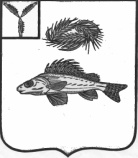 АДМИНИСТРАЦИЯДЕКАБРИСТСКОГО МУНИЦИПАЛЬНОГО ОБРАЗОВАНИЯ  ЕРШОВСКОГО РАЙОНА САРАТОВСКОЙ ОБЛАСТИРАСПОРЯЖЕНИЕ№ 38                                                                                                      от 23.06.2015 г.«Об организации  обеспечения  безопасности на водных объектах расположенных на территории Декабристского МО»В связи с участившимися случаями гибели людей на водных объектах, в соответствии с постановлением администрации Ершовского муниципального района от 05.06.2015 года №644 «Об организации обеспечения безопасности на водных объектах Ершовского муниципального района» Разработать и утвердить план мероприятий по обеспечению безопасности людей на водоемах Декабристского муниципального образовании на 2015 год, согласно приложению.Оборудовать наглядной агитацией места массового отдыха населения у воды. Разместить на информационном стенде памятку населению о правилах поведения вблизи водных объектов      4. Настоящее распоряжение вступает в силу на следующий день после дня его официального опубликования обнародования.        5. Настоящее распоряжение обнародовать на сайте Декабристского МО в сети «интернет».  Глава администрации							Андрущенко В.А.